AppendixTable A1:  Effect of political conditions on difference between internal and public dataTable A2:  Effect of political conditions on difference between internal and public dataNote: Models include controls for population, administrative status.Coefficient in model 1 has a p-value of 0.11Table A3:  Effect of political conditions on negative underestimatesTable A4:  Effect of administrative type on revenue raisingNote: Models include controls for population, region and CCM control of the LGAas indicated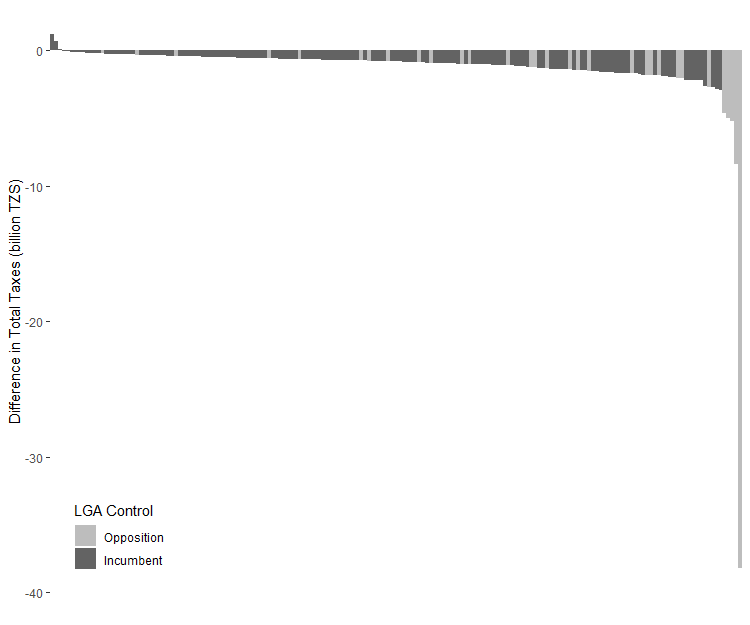 Figure A1: Difference between total revenue reported in internal and public data by LGA including Kinondoni(a) Benford’s Law analysis of internal data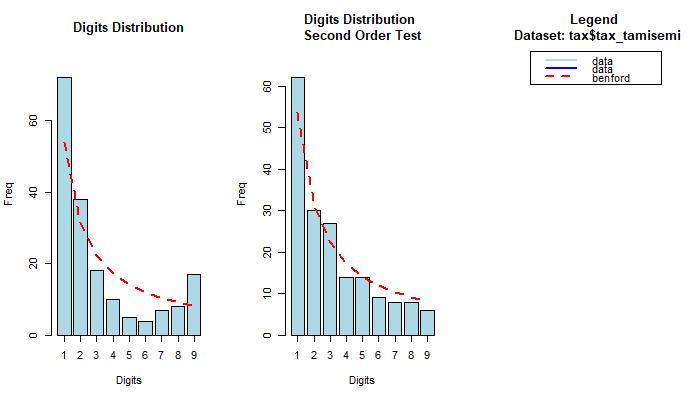 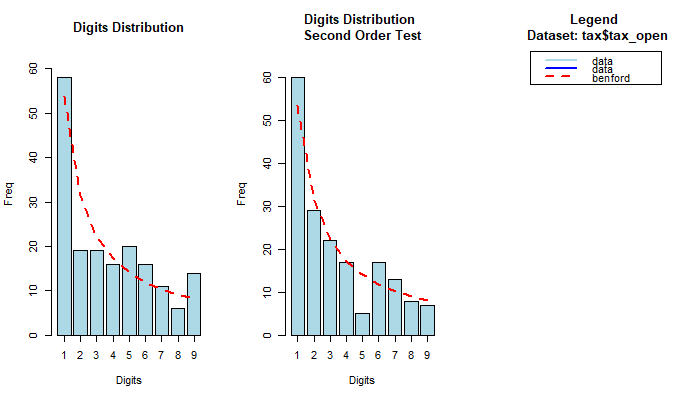 (b) Benford’s Law analysis of public dataFigure A2:  Digit analysis of first digits of tax data.  Benford’s law states that the distribution of first digits should conform to the red line show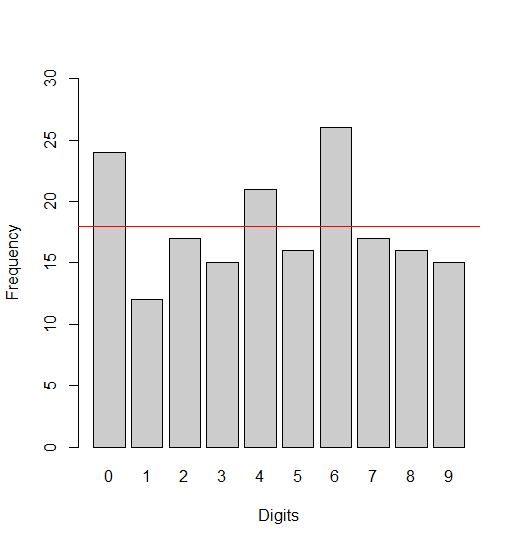 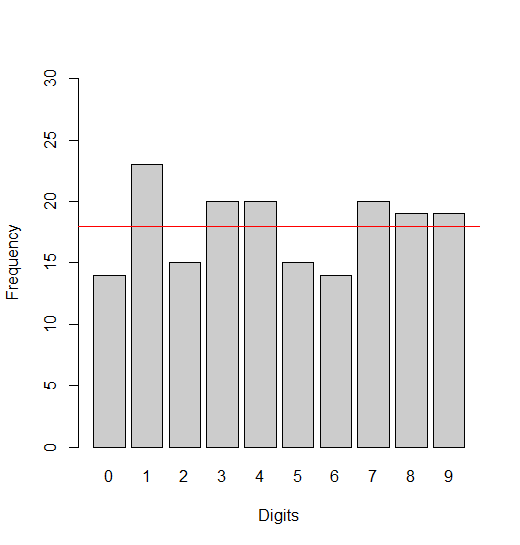 Internal data                                                        (b) Public dataFigure A3:  Digit analysis of last digits of tax data.  If the data reported is the true data, we would expect broadly consistent frequencies across all digits.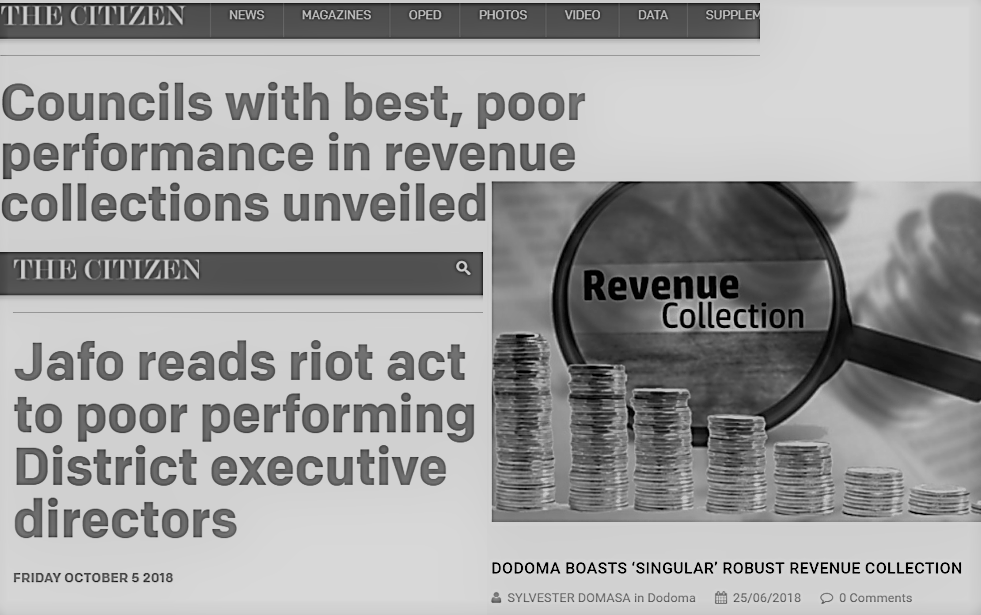 Figure A4:  Selection of newspaper headlines reporting on local tax performanceDependent variable:Dependent variable:Per Capita DifferencePer Capita Difference(1)(2)Share of opposition councilors-3,424.930**(1,374.553)CCM majority1,868.956**(918.290)Observations173179R20.2580.232Adjusted R20.2360.209Residual Std. Error4,206.238)4,242.385F Statistic11.620*** 10.433*** *p<0.1; **p<0.05; ***p<0.01*p<0.1; **p<0.05; ***p<0.01Note: Models include controls for population, administrative status.Note: Models include controls for population, administrative status.Note: Models include controls for population, administrative status.Dependent variable:Dependent variable:Log(Per Capita Difference)Log(Per Capita Difference)(1)(2)Share of opposition councilors-1.158(0.735)CCM majority0.885*(0.478)Observations173179R20.0440.048Adjusted R20.0150.020Residual Std. Error2.250 2.210 F Statistic1.526 1.736 *p<0.1; **p<0.05; ***p<0.0*p<0.1; **p<0.05; ***p<0.0Dependent variable:Dependent variable:Dependent variable:Dependent variable:Significant per capita underestimatesSignificant per capita underestimatesSignificant per capita underestimatesSignificant per capita underestimates(1)(2)(3)(4)Share of opposition councilors1.632**1.893***(0.640)(0.672)CCM majority-0.793**-1.030**(0.401)(0.432)ControlsNNYYObservations173179173179Log Likelihood-114.393-119.728-107.939-112.670Akaike Inf. Crit.232.786243.456221.878231.339*p<0.1; **p<0.05; ***p<0.0*p<0.1; **p<0.05; ***p<0.0*p<0.1; **p<0.05; ***p<0.0*p<0.1; **p<0.05; ***p<0.0Note: Models include controls for population as indicated. Models 1-3 are also robust to controlling for administrative type. Significant underestimates are those greater than a standard deviation of the per capita differences.  I do not estimate the effect of these variables on underestimates of total tax because all underestimates greater than a standard deviation are LGAs under opposition control.  Note: Models include controls for population as indicated. Models 1-3 are also robust to controlling for administrative type. Significant underestimates are those greater than a standard deviation of the per capita differences.  I do not estimate the effect of these variables on underestimates of total tax because all underestimates greater than a standard deviation are LGAs under opposition control.  Note: Models include controls for population as indicated. Models 1-3 are also robust to controlling for administrative type. Significant underestimates are those greater than a standard deviation of the per capita differences.  I do not estimate the effect of these variables on underestimates of total tax because all underestimates greater than a standard deviation are LGAs under opposition control.  Note: Models include controls for population as indicated. Models 1-3 are also robust to controlling for administrative type. Significant underestimates are those greater than a standard deviation of the per capita differences.  I do not estimate the effect of these variables on underestimates of total tax because all underestimates greater than a standard deviation are LGAs under opposition control.  Note: Models include controls for population as indicated. Models 1-3 are also robust to controlling for administrative type. Significant underestimates are those greater than a standard deviation of the per capita differences.  I do not estimate the effect of these variables on underestimates of total tax because all underestimates greater than a standard deviation are LGAs under opposition control.  Dependent variable:Dependent variable:Dependent variable:Dependent variable:Internal Data Internal Data Public DataPublic Datalog(Local Tax Revenue) log(Local Tax Revenue) log(Local Tax Revenue) log(Local Tax Revenue) (1)(2)(3)(4)Rural council-1.445***-1.173***-1.816***-1.538**(0.277)(0.285)(0.567)(0.597)Municipal council-0.792***-0.617**-1.179*-1.000(0.303)(0.301)(0.622)(0.632)Town council-1.156***-0.904***-1.570**-1.313**(0.302)(0.306)(0.619)(0.642)Region fixed effectsYYYYLGA majority controlsNYNYObservations179179179179R20.6560.6750.4020.410Adjusted R20.5880.6090.2850.291Residual Std. Error0.440 0.429 0.902 0.899 F Statistic9.777*** 10.241*** 3.452*** 3.431*** *p<0.1; **p<0.05; ***p<0.01*p<0.1; **p<0.05; ***p<0.01*p<0.1; **p<0.05; ***p<0.01*p<0.1; **p<0.05; ***p<0.01